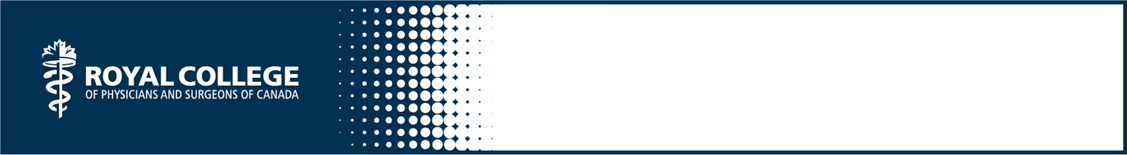 Leadership skills in the CanMEDS Leader RoleThe unmodified content below was created for the CanMEDS Teaching and Assessment Tools Guide by S Glover Takahashi, M Chan, D Dath and B Wong and is owned by the Royal College of Physicians and Surgeons of Canada. You may use, reproduce and modify the content for your own non-commercial purposes provided that your modifications are clearly indicated and you provide attribution to the Royal College.  The Royal College may revoke this permission at any time by providing written notice.  NOTICE:  The content below may have been modified from its original form and may not represent the opinion or views of the Royal College.Instructions for Assessor:Leadership competencies can be developed over time. Using the form below, please help this learner gain insight into his/her leadership skills by providing valuable confidential feedback.This information will be shared with the learner in aggregate form and for the purpose of helping the learner improve his/her leadership competencies.Please return this form in a confidential manner to ________________by_________________.Learner’s Name:________________________Postgraduate year (PGY):_________________Place a check mark in your answer for each item.Indicate all that apply. I am a:	Health professional team member (including co-resident)	Resident supervisor	Faculty	Other, please describeDegree of Interaction	I had considerable interaction with this learner	I had occasional interaction with this learnerASSESSMENT TOOL: RESIDENT LEADERSHIP SKILLSComments:Please return this form to: #The learner...1Neveror verypoorly2Occasionallyor needsto improve3Satisfactory4Consistently5Highly skilledNotable tocomment1.Asks what needs to be done and makes an effort to be helpful2.Demonstrates commitment to the patient(s)3.Demonstrates commitment to the organization and program4.Demonstrates effective planning 5.Takes responsibility for decisions6.Takes responsibility for communications7.Focuses on opportunities rather than problems8.Leads productive meetings9.Demonstrates commitment to team rather than self10.Builds and maintains my trust 11.Works to develop rapport with me12.Empathetic to my feelings, values, preferences13.Asks for and welcomes my questions14.Asks for and welcomes my feedbackOverall ratingon Leadership1Very poorleader2Weakleader3Competentleader4Strongleader5Highly skilledleaderAreas of strengthAreas for improvement1. 1.2.2.3.3.